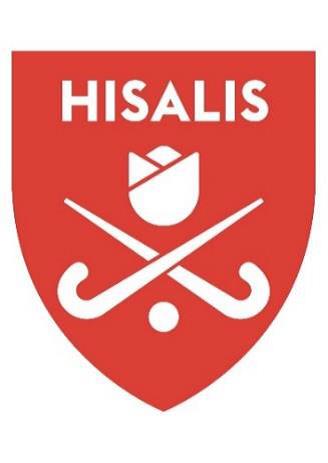 Privacyverklaring van Hockeyclub Hisalis 	((concept)versie november 2018)Dit is de privacyverklaring van Hockeyclub Hisalis (hierna te noemen Hisalis), gevestigd aan de Spekkelaan 2, 2161 GH Lisse en ingeschreven in het handelsregister van de Kamer van Koophandel onder nummer 40446109. De privacyverklaring omschrijft welke persoonsgegevens wij verwerken, voor welke doeleinden deze persoonsgegevens worden gebruikt en welke maatregelen wij hebben getroffen om de verwerking rechtmatig, behoorlijk en transparant te laten plaatsvinden conform de eisen van de Algemene Verordening Gegevensbescherming (AVG). Het beleid van Hisalis is erop gericht om te voldoen aan de van toepassing zijnde Privacywetgeving. Waar nodig zullen wij onze verwerking van persoonsgegevens aanpassen om naleving van de wettelijke voorschriften te waarborgen. Hisalis behoudt zich derhalve het recht voor om te allen tijde wijzigingen aan te brengen in deze privacyverklaring. Wij bevelen daarom aan om deze privacyverklaring regelmatig te blijven raadplegen.Gebruik van de website en/of App houdt in dat de gebruikers akkoord gaan met de Privacyverklaring van Hisalis.AlgemeenDeze Privacyverklaring heeft het doel u inzicht te verschaffen in:de aard van de persoonsgegevens die wij verzamelen;de redenen waarom wij uw persoonsgegevens verzamelen;de wijze waarop wij omgaan met uw persoonsgegevens.Hisalis is een vereniging. Een vereniging heeft leden en in dat kader legt Hisalis persoonsgegevens vast, die worden verwerkt ten behoeve van de uitvoering van de lidmaatschapsovereenkomst. Onder persoonsgegevens worden verstaan gegevens die direct of indirect herleidbaar zijn tot een individu ongeacht het type van het gegeven. Voorbeelden hiervan zijn voor- of achternaam, (e-mail)adres, lidnummer, (team)foto’s, teamindeling, geboortedatum/leeftijd, gedrag, hockeyvaardigheden.Door de website en/of App van Hisalis te gebruiken, al dan niet door het inschrijven als lid, gaat een gebruiker en/of lid akkoord met hetgeen dat in deze privacyverklaring is beschreven. Indien een gebruiker niet met deze privacyverklaring akkoord gaat, wordt deze verzocht de website en/of app niet te gebruiken dan wel zich niet te laten inschrijven als lid en dit te melden aan Hisalis.Leden van Hisalis geven door middel van hun lidmaatschap toestemming met de verwerking van hun persoonsgegevens op de wijze zoals in deze privacyverklaring is beschreven.Bij verwerking van persoonsgegevens van personen die jonger dan 18 jaar zijn, wordt hiervoor toestemming door de wettelijke vertegenwoordiger verkregen bij inschrijving van deze jongeren bij Hisalis.In deze privacyverklaring hebben de navolgende begrippen de volgende betekenis:
App: de webapplicatie van Hisalis.
Gebruiker: iedere gebruiker (waaronder leden) van de website, de App en andere social media van Hisalis.
Lid: degene die zich via de website en/of App inschrijft als lid. Een lid heeft een persoonlijk account en logt in met een unieke combinatie van lidnummer en wachtwoord.
Privacyverklaring: deze privacyverklaring van Hisalis.Gebruik van persoonsgegevens 2.1 	Uw persoonsgegevens worden (mogelijk) verwerkt indien u:(proef)lid wordt van Hisaliszich inschrijft voor/deelneemt aan een door ons georganiseerd evenement;onze club sponsort;lid wordt van Vrienden van Hisalis;werkzaam bent voor Hisalis;vrijwilliger bent bij Hisalis;een bardienst draait;te maken heeft met integriteitscontrole bij aanmelding als vrijwilliger en betaalde kracht;zich aanmeldt voor onze nieuwsbrieven;contact met ons opneemt;voorkeur voor betaling van contributies en andere verplichtingen doorgeeft;de website van Hisalis bezoekt.	en ook indien:de teamindelingen worden gemaakt;selectietrainingen plaatsvinden;een team namen en rugnummers gebruikt;in Heren 1 en Dames 1 speelt;u zich op het terrein van Hisalis bevindt.2.2 	De volgende (persoons)gegevens kunnen daarbij worden verzameld:naam-, adres- en woonplaatsgegevens;telefoonnummers;emailadres algemeen, emailadres facturering;geslacht, geboortedatum, geboorteplaats, overlijdensdatum;bankrekening, machtiging tot automatische incasso;inloggegevens (gebruikersnaam / lidnummer, wachtwoord);bondnummer; hockeylidmaatschap bij andere clubs;aantal jaren hockeyervaring;scheidsrechterkaart;op welke wijze u zich wilt inzetten als vrijwilliger;opgegeven kennisgebieden/beroepen/diploma’s ten behoeve van vrijwilligerswerkzaamheden;voorkeuren bij teamindelingen of anders bij evenementen;(team)foto’s;Films om techniek/spel van spelers/speelsters te beoordelen en te verbeteren;(vrijwilligers)taken binnen de vereniging;beoordeling spelers ten behoeve van selectie;gegevens vereist ten behoeve van loonbetalingen of vrijwilligersvergoeding;verklaring omtrent gedrag.2.3 	Deze gegevens kunnen worden gebruikt (doel) om:het lidmaatschap te effectueren;nieuwsbrieven te verzenden;contact met u op te nemen of te onderhouden indien dit nodig is om de activiteit van Hisalis als hockeyvereniging uit te kunnen voeren;contributies en andere rekeningen te incasseren;sponsorbijdragen af te handelen;(team)foto’s te publiceren op onze website en (social) media;teamindelingen te maken;selectietrainingen samen te stellen;arbitrage indelingen te maken;bardiensten in te delen;informatie over trainingen te geven;het (digitaal) wedstrijdformulier in te vullen. Indien een team namen en rugnummers gebruikt op de hockeykleding kunnen deze worden gebruikt voor het digitaal wedstrijdformulier waarmee de opgenomen informatie zichtbaar is voor coaches, scheidsrechters, managers en dergelijke van de tegenstanders;te voldoen aan de verplichting van de KNHB om spelerslijsten van Heren 1 en Dames 1 op de website te publiceren;u uit te nodigen voor het bijwonen van vergaderingen, algemene ledenvergaderingen, huldigingen, wedstrijden en dergelijke;informatie over activiteiten, festiviteiten, evenementen en alle andere direct aan Hisalis gerelateerde aspecten te geven;eventueel de rechten of eigendommen van onszelf en die van onze gebruikers te beschermen;aan wettelijke vereisten te voldoen.Beeldmateriaal3.1	Tijdens de trainingen, wedstrijden en hockey gerelateerde activiteiten bij Hisalis worden 	regelmatig foto's genomen van acties en sfeerbeelden waarop leden van Hisalis, leden 	van 	andere verenigingen of bezoekers staan afgebeeld. Deze beelden kunnen op de website 	App, Facebookpagina en eventuele andere papieren of elektronische communicatiemiddelen 	van Hisalis verschijnen, tenzij u daartegen uitdrukkelijk en gemotiveerd bezwaar aantekent. 	Zie hiervoor hetgeen onder 5. is opgenomen.   	Bezwaar tegen algemene actiebeelden of sfeerbeelden waarop een persoon niet centraal en 	duidelijk herkenbaar is afgebeeld zullen doorgaans niet worden verwijderd. Hetzelfde geldt 	voor actiebeelden of sfeerbeelden waarop duidelijk is geposeerd. Portretten van leden 	kunnen worden opgenomen op het voor leden besloten deel van de website en/of App ten 	behoeve van teamidentificatie.  	Hisalis maakt gebruik van (een) videosyste(e)m(en) waarmee beeldmateriaal kan worden 	gemaakt. Deze opnames worden gebruikt voor analyse -doeleinden en ter promotie van onze 	club. Ze zijn nauwelijks tot individuen te herleiden, omdat ze van relatief grote afstand 	worden opgenomen. Wij houden ons hierbij aan de wettelijke norm waar ‘herkenbaarheid’  	als team en als club beter van te worden. Deze analyses zijn alleen voor intern gebruik, 	kunnen met de betrokken spelers worden gedeeld en zijn in ieder geval op verzoek altijd 	inzichtelijk voor spelers. Van de opgenomen wedstrijden kunnen samenvattingen worden 	gemaakt die in het clubhuis en via internet kunnen worden bekeken. In een later stadium 	zullen de wedstrijden ook via livestreaming op afstand te bekijken zijn. Coaches kunnen via 	de club-administrator van het systeem, i.c. de voorzitter van de Technische Commissie, een 	inlogcode krijgen, waarmee ze op ieder moment kunnen zien welke beelden van het team 	waarin ze spelen zijn vastgelegd. Bij het toegangshek rond het veld waar het systeem hangt is 	een bord bevestigd waarin bovenstaand kort is vermeld.		Het beeldmateriaal van de laatste 25 wedstrijden wordt in de cloud bewaard en het 	beeldmateriaal van de wedstrijden die daarvoor hebben plaatsgevonden staan op de server 	van Hisalis. Voor inzage daarvan is een inlogcode nodig.	Het beeldmateriaal wordt niet langer 2 jaar bewaard en wordt daarna automatisch 	verwijderd. Communicatiekanalen	Persoonsgegevens als namen en foto’s kunnen ook in berichten van onze 	communicatiekanalen worden verwerkt.	4.1 Website	Hisalis gebruikt de website als belangrijkste en formeel communicatiekanaal. Alle 	nieuwsberichten en mededelingen (denk bijvoorbeeld aan afgelastingen) publiceren we altijd 	op onze website. Daarnaast staat er ook informatie over wedstrijdschema’s, teaminformatie 	en competitiestanden. 	Leden kunnen voor persoonlijke informatie inloggen op de website onder de tab 'leden’. 	Nadat door de leden is ingelogd hebben zij toegang tot gegevens met betrekking tot o.a. 	contactgegevens teamgenoten, eigen adresgegevens om eventueel aan te passen, het 	plannen van bardiensten en fluitbeurten en de wedstrijdschema's met bijhorende taken.	4.2 Hisalis App	Alleen de leden van Hisalis kunnen op de mobiele telefoon de Hisalis App downloaden. 	Dit is een zeer complete App waar gegevens over de hockeyclubs, wedstrijden, teams, etc. 	kunt terugvinden. De belangrijkste nieuwsberichten worden ook via de App verspreid. Tevens 	worden via de App pushberichten ontvangen met bijvoorbeeld belangrijk nieuws van de club, 	met wedstrijdeindstanden of evenementenberichten.	4.3 Elektronische correspondentie	De correspondentie tussen Hisalis en haar leden gebeurt elektronisch. Het e-mailadres 	dat in 	LISA bij het lidnummer staat vermeld wordt hiervoor gebruikt. Het is de verantwoordelijkheid	van de leden om het juiste e-mailadres te registreren en up-to-date te houden. 	4.4 Social media	Hisalis is ook op Facebook te vinden. Bepaalde nieuwsberichten zijn hierop te lezen. 	Teams kunnen zelf beslissen of zij zich op Facebook presenteren. Hetzelfde geldt voor social 	media als Instagram, You Tube en Twitter (@Hisalis). Informatie, wijziging, correctie, wissen, overdracht en bezwaar	U kunt contact opnemen met het bestuur (bestuur@hisalis.nl) voor meer informatie over:de wijze waarop wij persoonsgegevens van u verwerken;vragen naar aanleiding van deze privacyverklaring;inzage in de persoonsgegevens die wij met betrekking tot u verwerken;het corrigeren, aanvullen, beperken, wissen of overdragen van uw gegevens;bezwaar tegen het gebruik van uw gegevens door Hisalis.	Een gegeven toestemming voor bepaalde verwerkingen kan te allen tijde door betrokkene 	worden ingetrokken.		Iedere betrokkene het recht heeft om een klacht in te dienen bij de Autoriteit 	Persoonsgegevens.Beveiliging van uw gegevens6.1	Vanaf 25 mei 2018 is de Algemene verordening gegevensbescherming (AVG) van toepassing. 	Voor het verwerken van Persoonsgegevens is Hisalis vrijgesteld van de wettelijke 	meldingsplicht bij het College bescherming Persoonsgegevens conform het 	Vrijstellingsbesluit Wet Bescherming Persoonsgegevens. 6.1	Wij zullen uw gegevens uitsluitend gebruiken voor de in deze privacyverklaring genoemde 	doeleinden en wij zullen daarbij huidige gebruikelijke technische en organisatorische 	maatregelen treffen om uw gegevens te beveiligen voor zover deze in redelijkheid van Hisalis 	kunnen worden verlangd. Ondanks dat Hisalis alle mogelijke beveiligingsmaatregelen heeft 	genomen en zal nemen, zijn aan de verwerking van persoonsgegevens via het internet 	risico’s verbonden, die inherent zijn aan het internetgebruik in het maatschappelijk verkeer.6.2	Indien er sprake is van een incident (een eventuele datalek) aangaande de betreffende 	persoonsgegevens dan stellen wij u, behoudens zwaarwegende redenen, daarvan binnen 72 	uur op de hoogte indien er concrete kans is op negatieve gevolgen voor uw persoonlijke 	levenssfeer en de verwezenlijking daarvan. Tevens zal dan melding worden gedaan bij   	de Autoriteit Persoonsgegevens.6.3	Alleen beheerders kunnen persoonsgegevens binnen website en/of App verwerken. Zij zijn 	door het bestuur van Hisalis geautoriseerd om persoonsgegevens te verwerken en/of IT-	onderhoudswerkzaamheden uit te voeren aan website en/of App. Het wijzigen van 	persoonsgegevens is voorbehouden aan degene die over de autorisatie ‘Secretariaat’ 	(ledenadministratie) of ‘Penningmeester’ (bankgegevens) binnen LISA beschikt. 6.4	Iedere beheerder dient een geheimhoudingsverklaring te ondertekenen. Deze verklaring 	regelt de wijze waarop met vertrouwelijke informatie (zoals persoonsgegevens) dient te 	worden omgegaan.	Gebruikers kunnen persoonsgegevens alleen inzien en/of gebruiken. Welke 	persoonsgegevens een specifieke gebruiker kan inzien hangt af van zijn/haar functie binnen 	de vereniging Hisalis. 	Een LISA-autorisatie/-account is strikt persoonlijk. De inloggegevens mogen niet aan anderen 	worden overgedragen. De gebruikers mogen alleen vertrouwelijk omgaan met de informatie 	in LISA, zij delen deze informatie niet met anderen en zij gebruiken de gegevens alleen voor 	Hisalis-doeleinden. De gebruikers moeten zich houden aan het Bestuursreglement Gebruik 	Databestand LISA.6.7	Een lid kan de eigen persoonsgegevens in beperkte zin verwerken. Dit betreft het invullen 	van gegevens tijdens de inschrijving bij Hisalis en het eventueel wijzigen van eigen 	persoonsgegevens (b.v. adres, telefoonnummer, e-mail). Derden7.1	Wij verstrekken uw gegevens enkel aan de volgende derden:via LISA ten behoeve van de ledenadministratie;uitwisseling gegevens aan de KNHB;aan Kas en Kroost ten behoeve van de inning van verschuldigde contributies en andere gelden.aan Sportkader die voor Hisalis de salarissen van de trainers die bij hen onder contract staan verzorgen.	Met Sportkader en Kas en Kroost zijn conform de AVG verwerkingsovereenkomsten 	afgesloten. 	Met de KNHB hoeft geen verwerkingsovereenkomst te worden afgesloten.	De (gecertificeerde) ledenpakketten die de hockeyverenigingen gebruiken, 	zijn LISA en AllUnited. Elke vereniging is door de KNHB verplicht één van de gecertificeerde 	pakketten te gebruiken om de ledengegevens actueel in haar centrale ledenbestand op te 	nemen. Hisalis maakt gebruik van LISA. Voor de volledigheid wijzen we er op dat de KNHB 	het centrale ledenbestand niet verkoopt of aan anderen ter beschikking stelt.7.2	Op de website zijn links naar websites van derden opgenomen. Wanneer gebruikers deze 	websites bezoeken, zijn de privacyverklaringen van deze derde partijen van toepassing.	Hisalis is niet verantwoordelijk voor de wijze waarop door derden mogelijk met 	persoonsgegevens van gebruikers wordt omgegaan dan wel voor de cookies e.d. die worden 	gebruikt op deze websites van derden.Bewaren van uw gegevens	Hisalis bewaart uw gegevens niet langer dan noodzakelijk gelet op het doel van de 	verwerking of andere wetgeving die het bewaren verplicht. Indien noodzakelijk voor 	statistische, wetenschappelijke of historische doeleinden kan de bewaartijd langer zijn. 	Persoonsgegevens van een uitgetreden lid worden niet langer dan twee jaren na het einde 	van het lidmaatschap bewaard. Voor informatie die valt onder de fiscale bewaarplicht geldt 	een bewaartermijn van zeven jaar. Bezoek website	Op de website van Hisalis worden geen bezoekgegevens bijgehouden, anders dan dat het 	bezoekersaantal wordt geteld via Google Analytics. De bezoekers van de website worden niet 	geïdentificeerd. Zie verder: https://policies.google.com/privacy?hl=en&gl=zz	Gebruik wordt gemaakt van cookies, onder meer voor technische werking van de site. Wijzigingen privacyverklaring	Hisalis behoudt zich het recht voor om te allen tijde wijzigingen aan te brengen in deze 	privacyverklaring.  Wij bevelen daarom 	aan om deze privacyverklaring regelmatig te blijven 	raadplegen.Gebruik van de website en/of APP houdt in dat de gebruikers akkoord gaan met de (gewijzigde)Privacyverklaring van Hisalis.